Демонстрационный вариант ПА по информатикеКласс: 10Учебный год: 2023-2024Пояснительная запискаЦель: установление фактического уровня теоретических знаний учащихся по предмету Информатика, их практических умений и навыков, установления соответствия предметных учебных действий обучаемых требованиям ФГОС ООО за курс 10 класса.Особенности: работа по информатике для 10-го класса проверяет уровень подготовки обучающихся по тематическим разделам «Цифровая грамотность», «Теоретические основы информатики», «Алгоритмы и программирование». Общее время на выполнение работы – 40 минут.Содержание и структура диагностической работы:Работа состоит из 6 заданий, из которых: 1 задание строить таблицы истинности и логические схемы; 2 задание подсчитывать информационный объём сообщения; 3 задание использовать маску подсети; 4 задание на знание  позиционных систем счисления; 5 задание вычисление рекуррентных выражений; 6 задание построение математических моделей для решения практических задач.Содержание диагностической работы соответствует изученному к моменту проведения диагностики учебному материалу по информатике 10 класса.В задании 2,3,4,5,6 ответ даётся в виде цифр (например, 1324), записанных без пробелов и разделительных символов, а в задании 1 – в виде слова (набора букв). Задания 1-6 выполняется с помощью компьютера, но ответ записывается в бланке ответов контрольной работы в соответствии с номером задания.Распределение заданий по основным темам представлено в таблице 1. Всего заданий по уровню сложности: Б (база) – 1 (1), П (повышенный) – 5 (2-6).Задания позволяют осуществить диагностику достижения предметных и метапредметных результатов обучения, в том числе овладение универсальными учебными действиями (УУД) в учебно-познавательной деятельности.Задания направлены на выявление следующих предметных результатов: методы определения информации в сети Интернет, умение оценивать информацию, полученную из сети Интернет;понимание основного направления наблюдения различных видов информации, умение определять информационный объем текстовых, графических и звуковых данных при заданных условиях наблюдения, умение определять среднюю скорость передачи данных, оценивать изменение времени передачи при обеспечении информационного объема данных и аналитических каналов связи;умение использовать при определении свойств задач позиционной записи чисел, алгоритм построения чисел в позиционной системе вычислений с заданными аргументами и построение чисел по строке, группа записи этих чисел в позиционной системе вычислений с заданными доказательствами, умение выполнять арифметические операции в позиционных вычислениях;умение выполнять преобразование логических выражений, с помощью законов алгебры логики, умение строить логические выражения в дизъюнктивной и конъюнктивной нормальных формах по заданной таблице истинности, понимать область обоснованности высказываний, классифицировать переменные, решать логические уравнения и системы уравнений;понимание базовых алгоритмов обработки числовой и текстовой информации (запись чисел в позиционной системе вычислений, нахождение всех простых чисел в заданном процессе, обработка многоразрядных целых чисел, анализ символьных строк и др.), алгоритмы поиска и сортировки, умение определять характеристики, изучаемые в курсе базовых алгоритмов ( суммирование элементов массива, сортировка массива, переборные алгоритмы, двойной поиск) и приведение примера нескольких алгоритмов разной сложности для решения одной задачи;владение универсальным языком программирования высокого уровня (Python, Java, C++, C#), представлениями о базовых типах данных и структурах данных, умение использовать основные управляющие схемы, научиться анализировать предложенную программу: определение результатов работы программы при заданных исходных данных, определение, при каких исходных данных, возможно, получены указанные результаты, выявлять данные, которые могут привести к появлению программы «Вспышка в работе», сформулировать предложения по устойчивому программному коду;уметь использовать электронные таблицы для анализа, представления и обработки данных (включая вычисление суммы, среднего арифметического, наибольшего и наименьшего результатов, определение метода, выбор вероятного решения, выбор линии тренда, решение задач прогнозирования).Задания ПКР направлены на выявление следующих метапредметных результатов: Познавательные универсальные технологические действия1) базовые логические действия:самостоятельно сформулировать и актуализировать проблему, рассмотреть ее всесторонне;сохраняемый существенный признак или основание для сравнения, классификации и обобщения;определять цели деятельности, задавать параметры и оценивать их достижения;выявлять закономерности и противоречия в рассматриваемых явлениях;Разработать план решения проблем с учётом анализа состояния материальных и нематериальных ресурсов;вносить коррективы в деятельность, оценивать соответствие результатов действий, оценивать риски последствий деятельности;координировать и выполнять работу в условиях реального, виртуального и комбинированного взаимодействия;развивать креативное мышление при решении жизненных проблем.2) работа с информацией:обладатель навыков получения информации из источников разных типов, самостоятельно изучать поиск, анализ, систематизацию и интерпретацию информации различных видов и форм представления;создавать тексты в различных форматах с учётом назначения информации и подключаться к сети, выбирая оптимальную форму представления и визуализации;оценить достоверность, легитимность информации, ее соответствие правовым и морально-этическим нормам;использовать средства информационных и коммуникационных технологий для решения когнитивных, коммуникативных и организационных задач с соблюдением требований эргономики, техники безопасности, гигиены, ресурсосбережения, правовых и этических норм, норм информационной безопасности;обладать навыками обнаружения и защиты информации, информационной безопасности личности.Система оцениванияЗадание считается выполненным верно, если ответ записан в той форме, которая указана в инструкции по выполнению задания. Система оценивания выполнения отдельных заданий и работы в целом: Правильное выполнение заданий 1-6 оценивается 1 баллом. Максимальное количество баллов – 6.Рекомендации по переводу первичных баллов в отметки по пятибалльной шкале:Демонстрационный вариантписьменной контрольной работы по учебному предмету «Информатика» для промежуточной аттестацииИнструкция по выполнению работыНа выполнение работы по информатике дается 40 минут. Работа включает в себя 6 заданий. В случае записи неверного ответа зачеркните его и запишите рядом новый. При необходимости можно пользоваться черновиком. Записи в черновике проверяться и оцениваться не будут. Задания 1-6 выполняются на компьютере. Задания 1-6 ответ заносится в бланк ответов. Советуем выполнять задания в том порядке, в котором они даны. В целях экономии времени пропускайте задание, которое не удается выполнить сразу, и переходите к следующему. Если после выполнения всей работы у Вас останется время, то Вы сможете вернуться к пропущенным заданиям. Желаем успеха!1 задание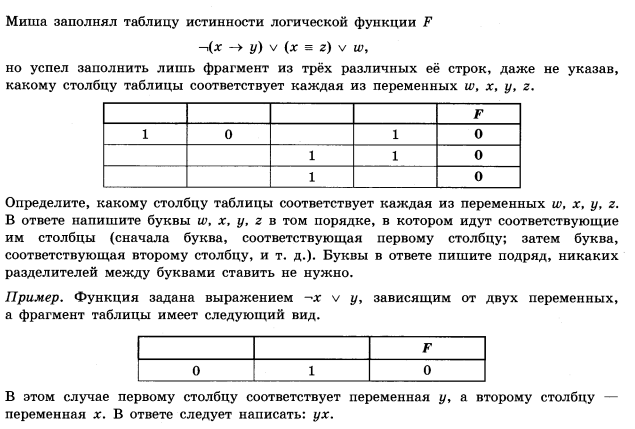 2 задание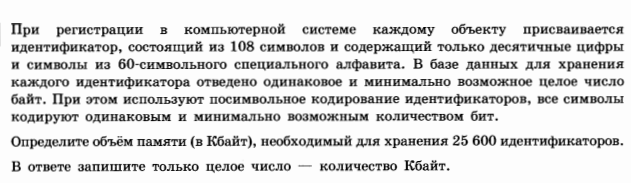 3 задание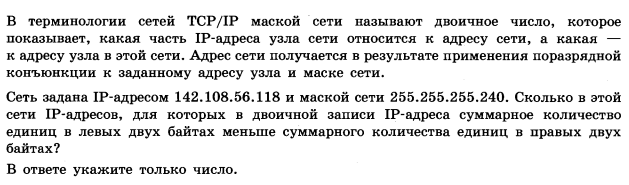 4 задание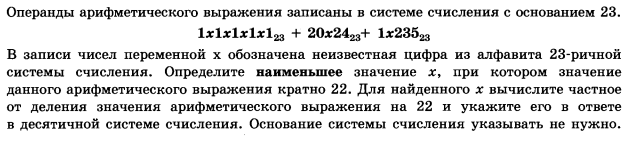 5 задание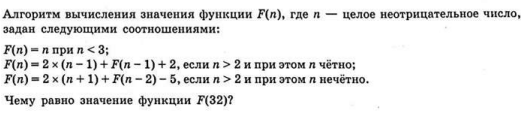 6 задание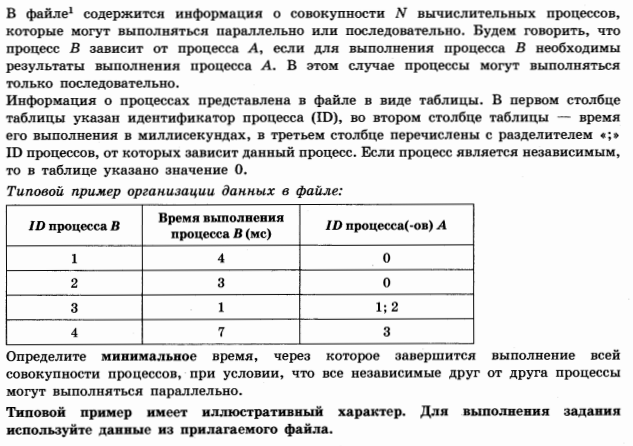 Система оценивания заданий письменной проверочной работыПравильное выполнение заданий 1-6 оценивается 1 баллом. Максимальное количество баллов – 6.Содержание работыКоличество заданий в вариантеЦифровая грамотность2Теоретические основы информатики3Алгоритмы и программирование1Отметка по пятибалльной шкале«2»«3»«4»«5»Первичные баллы0–23-456№ заданияВерный ответ1xwzy2237535446517794995530618